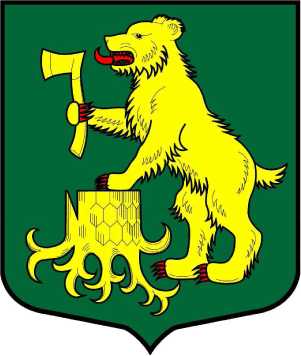 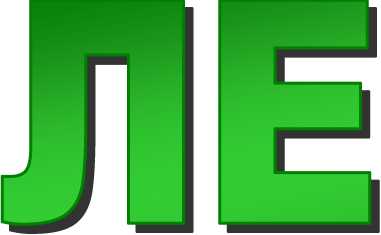 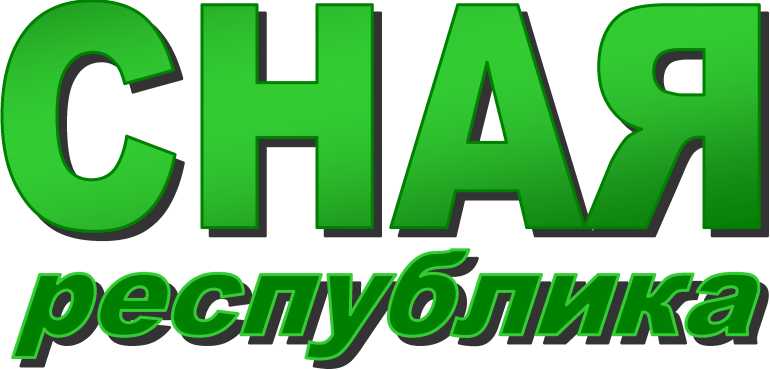 ПОСТАНОВЛЕНИЕ АДМИНИСТРАЦИИ МУНИЦИПАЛЬНОГО ОБРАЗОВАНИЯ ПЧЕВЖИНСКОЕ СЕЛЬСКОЕ ПОСЕЛЕНИЕ КИРИШСКОГО МУНИЦИПАЛЬНОГО РАЙОНА ЛЕНИНГРАДСКОЙ ОБЛАСТИ от 05 июля 2021 года № 99 «О внесении изменений в Положение о порядке предоставления отчетности руководителями муниципальных унитарных предприятий Пчевжинского сельского поселения, утвержденное постановлением от 15.04.2019 № 68»В целях повышения эффективности управления муниципальным имуществом Пчевжинского сельского поселения, в соответствии с Федеральным законом от 14 ноября 2002 года    № 161-ФЗ «О государственных и муниципальных унитарных предприятиях», Уставом Пчевжинского сельского поселения  ПОСТАНОВЛЯЕТ:         1. Внести в Положение о порядке предоставления отчетности руководителями муниципальных унитарных предприятий Пчевжинского сельского поселения, утвержденное постановлением от 15.04.2019 № 68 следующие изменения: 1.1. пункт 2.2.5 изложить в новой редакции:«2.2.5. отчет о результатах деятельности и об использовании муниципального имущества, в том числе сведения о фактическом наличии и состоянии муниципального имущества по Приложению к Положению;»1.2. Положение дополнить Приложением, согласно Приложению №1 к настоящему постановлению.  2. Опубликовать постановление в газете «Лесная республика» и разместить на официальном сайте Пчевжинского сельского поселения Киришского муниципального района Ленинградской области.3. Контроль за исполнением настоящего постановления оставляю за собой.Глава администрации		                                                      А.В. СтепановаПриложение № 1 к постановлению № 99 от 05.07.2021г. Приложение к ПоложениюПОСТАНОВЛЕНИЕ АДМИНИСТРАЦИИ МУНИЦИПАЛЬНОГО ОБРАЗОВАНИЯ ПЧЕВЖИНСКОЕ СЕЛЬСКОЕ ПОСЕЛЕНИЕ КИРИШСКОГО МУНИЦИПАЛЬНОГО РАЙОНА ЛЕНИНГРАДСКОЙ ОБЛАСТИ от 05 июля 2021 года № 100 «Об утверждении дизайн-проекта «благоустройство территории парка по ул. Ленинградской в поселке Пчевжа» общественной территории муниципального образования Пчевжинское сельское поселение Киришского муниципального района Ленинградской области»В соответствии с постановлением администрации муниципального образования Пчевжинское сельское поселение Киришского муниципального района Ленинградской области  от 20.10.2017 № 159 «Об утверждении Порядка разработки, обсуждения, согласования и утверждения дизайн-проекта благоустройства общественной территории муниципального образования Пчевжинское сельское поселение Киришского муниципального района Ленинградской области», администрация Пчевжинского сельского поселения Киришского муниципального района  ПОСТАНОВЛЯЕТ:1.	Утвердить дизайн-проект «благоустройство территории парка по ул. Ленинградской в поселке Пчевжа» общественной территории муниципального образования Пчевжинское сельское поселение Киришского муниципального района Ленинградской области, по адресу: Ленинградская область, Киришский район, п. Пчевжа, ул. Ленинградская согласно приложению, к настоящему постановлению.2.	Настоящее постановление вступает в силу со дня подписания.Приложение размещено на сайте Администрации.Глава администрации	                                                                     Степанова А.ВПОСТАНОВЛЕНИЕ АДМИНИСТРАЦИИ МУНИЦИПАЛЬНОГО ОБРАЗОВАНИЯ ПЧЕВЖИНСКОЕ СЕЛЬСКОЕ ПОСЕЛЕНИЕ КИРИШСКОГО МУНИЦИПАЛЬНОГО РАЙОНА ЛЕНИНГРАДСКОЙ ОБЛАСТИ от 12 июля 2021 года № 101 «Об утверждении норматива стоимости одного квадратного метра общей площади жилья на 3 квартал 2021 года»В целях реализации на территории муниципального образования Пчевжинское сельское поселение Киришского муниципального района Ленинградской области жилищных программ, направленных на улучшение жилищных условий граждан, состоящих на учете в качестве нуждающихся в улучшении жилищных условий в муниципальном образовании Пчевжинское сельское поселение Киришского муниципального района Ленинградской области, руководствуясь методическими рекомендациями по определению норматива стоимости одного квадратного метра общей площади жилья в муниципальных образованиях Ленинградской области и стоимости одного квадратного метра общей площади жилья на сельских территориях Ленинградской области, утвержденными распоряжением комитета по строительству Ленинградской области от 13 марта 2020 года № 79, Администрация муниципального образования Пчевжинское сельское поселение Киришского муниципального района Ленинградской области, ПОСТАНОВЛЯЕТ:Утвердить на 3 квартал 2021 года норматив стоимости одного квадратного метра общей площади жилья в муниципальном образовании Пчевжинское сельское поселение Киришского муниципального района Ленинградской области в рамках реализации мероприятия по обеспечению жильем молодых семей ведомственной целевой программы «Оказание государственной поддержки гражданам в обеспечении жильем и оплате жилищно-коммунальных услуг» государственной программы Российской Федерации «Обеспечение доступным и комфортным жильем и коммунальными услугами граждан Российской Федерации», а также основных мероприятий «Улучшение жилищных условий молодых граждан (молодых семей)» и «Улучшение жилищных условий граждан с использованием средств ипотечного кредита (займа)» подпрограммы «Содействие в обеспечении жильем граждан Ленинградской области» государственной программы Ленинградской области «Формирование городской среды и обеспечение качественным жильем граждан» в размере 40624 руб. (в соответствии с Приложением).     2. Опубликовать настоящее постановление в газете «Лесная республика».           3. Настоящее постановление вступает в законную силу со дня его официального опубликования.      4. Контроль за исполнением постановления оставляю за собой.Глава администрации                                                                          Степанова А.В.Приложение к постановлению администрации МО Пчевжинское сельское поселение от 12.07.2021г. № 101Показателинорматива стоимости одного квадратного метра общей площади жилья в муниципальном образовании Пчевжинское сельское поселение Киришского муниципального района Ленинградской области на 3 квартал 2021 года. Ср кв.м  =   Ст дог х 0,92 + Ст кред х 0,92 + Ст стат+ Ст строй                                                                 N	СТ квм = Ср кв.м   х К дефл. К дефл.-100,6, согласно письма от Комитета по строительству от 28.06.2021г.Ст_дог = 43767 руб., в связи с отсутствием реализации свидетельств в 2020г. в Пчевжинском сельском поселении, на основании распоряжения Комитета по строительству Ленинградской области от 13.03.2020г. №79 (п.2.1.3 раздела 1 Методических рекомендаций), для расчета были использованы данные аналогичного муниципального образования Пчевское сельское поселение Киришского муниципального района Ленинградской области (договор купли-продажи квартиры от 18.08.2020 на сумму 1650000 руб., общей площадью 37,7 кв.м).Ст_кред = (38000+40000)/2= 39000,00 руб.- представлены справки от Агентств:  «Ваша Недвижимость» ИП Погодин Е.Л. -38000 руб. «Гарант Недвижимость» ИП Толстов Г.В.- 40000 руб.Ст_строй = 45500 руб.- представлена справка от ООО Строительная компания «Козерог». Ср_кв.м  =  43767 х 0,92 + 39000 х 0,92 +45000 = 40382 руб.                                                       3	Ср_ ст.квм = 40382 х 100,6 = 40624 руб.ПОСТАНОВЛЕНИЕ АДМИНИСТРАЦИИ МУНИЦИПАЛЬНОГО ОБРАЗОВАНИЯ ПЧЕВЖИНСКОЕ СЕЛЬСКОЕ ПОСЕЛЕНИЕ КИРИШСКОГО МУНИЦИПАЛЬНОГО РАЙОНА ЛЕНИНГРАДСКОЙ ОБЛАСТИ от 13 июля 2021 года № 102 «О проведении капитального ремонта общего имущества в многоквартирных домах, расположенных на территории муниципального образования Пчевжинское сельское поселение Киришского муниципального района Ленинградской области на 2021 год»В соответствии с частью 6 статьи 189 Жилищного кодекса Российской Федерации, Областным законом Ленинградской области от 29.11.2013 № 82-оз «Об отдельных вопросах организации и проведения капитального ремонта общего имущества в многоквартирных домах, расположенных на территории Ленинградской области», Федеральным законом от 06.10.2003 №131-ФЗ «Об общих принципах организации местного самоуправления в Российской Федерации», Постановлением Правительства Ленинградской области от 26.12.2013 №508 «Об утверждении Региональной программы капитального ремонта общего имущества в многоквартирных домах, расположенных на территории Ленинградской области, на 2014-2043 годы», постановлением Правительства Ленинградской области от 23.07.2019 года № 345 «О краткосрочном плане в 2020, 2021 и 2022 годах Региональной программы капитального ремонта общего имущества в многоквартирных домах, расположенных на территории Ленинградской области, на 2014-2043 годы», рассмотрев предложения регионального оператора – Некоммерческой организации «Фонд капитального ремонта многоквартирных домов Ленинградской области» о проведении капитального ремонта общего имущества в многоквартирных домах, расположенных на территории муниципального образования Пчевжинское сельское поселение Киришского муниципального района Ленинградской области, в связи с отсутствием решения собственников помещений в многоквартирных домах о проведении капитального ремонта общего имущества на 2021 год, администрация муниципального образования Пчевжинское сельское поселение ПОСТАНОВЛЯЕТ:Утвердить перечень работ и (или) услуг по капитальному ремонту в соответствии с предложением регионального оператора согласно Краткосрочному плану реализации в 2020, 2021, 2022 годах Региональной программы капитального ремонта общего имущества в многоквартирных домах, расположенных на территории Ленинградской области на 2014 – 2043 годы, утвержденному постановлением Правительства Ленинградской области от 23 июля 2019 года № 345 согласно приложению 1 к настоящему постановлению.Утвердить сметную стоимость расходов на капитальный ремонт (приложение 1 к настоящему постановлению).Утвердить возможность изменения цены договора о проведении капитального ремонта в соответствии с п.222 постановления Правительства РФ от 01.07.2016 №615 «О порядке привлечения подрядных организаций для оказания услуг и (или) выполнения работ по капитальному ремонту общего имущества в многоквартирном доме и порядке осуществления закупок товаров, работ, услуг в целях выполнения функций специализированной некоммерческой организации, осуществляющей деятельность, направленную на обеспечение проведения капитального ремонта общего имущества в многоквартирных домах».Утвердить сроки проведения работ по капитальному ремонту общего имущества многоквартирных домов, указанных в приложении 1 к настоящему постановлению, согласно предложению регионального оператора, НО «Фонд капитального ремонта многоквартирных домов Ленинградской области» - 2021 год.Утвердить источники финансирования капитального ремонта общего имущества многоквартирных домов, указанных в Приложении №1 - средства собственников помещений, формируемых исходя из ежемесячных взносов на капитальный ремонт на счете регионального оператора, НО «Фонд капитального ремонта многоквартирных домов Ленинградской области».Назначить главу администрации  муниципального образования Пчевжинское сельское поселение Степанову Алёну Викторовну уполномоченным лицом от имени администрации для утверждения смет, согласно предложению регионального оператора, а также в случае принятия уполномоченным органом государственной власти нормативных актов, влияющих на изменение сметных расценок, подписывать измененные сметы, участвовать в приемке выполненных работ по капитальному ремонту и подписывать соответствующие акты, до полного завершения работ.           7. Контроль за исполнением настоящего постановления оставляю за собой.           8. Настоящее постановление вступает в силу со дня подписания.Глава администрации						 Степанова А.В.Приложение 1к постановлению Администрации муниципального образованияПчевжинское сельское поселение Киришского муниципального района Ленинградской области № 102 от 13.07.2021 годаПеречень многоквартирных домов, включенных в Краткосрочный план реализации в 2020, 2021, 2022 году Региональной программы капитального ремонта общего имущества в многоквартирных домах, расположенных на территории муниципального образования Пчевжинское сельское поселение Киришского муниципального района Ленинградской области на 2014-2043годы, в отношении которых принято решение о проведении капитального ремонта общего имуществаПОСТАНОВЛЕНИЕ АДМИНИСТРАЦИИ МУНИЦИПАЛЬНОГО ОБРАЗОВАНИЯ ПЧЕВЖИНСКОЕ СЕЛЬСКОЕ ПОСЕЛЕНИЕ КИРИШСКОГО МУНИЦИПАЛЬНОГО РАЙОНА ЛЕНИНГРАДСКОЙ ОБЛАСТИ от 14 июля 2021 года № 103 «О внесении изменений в Порядок осуществления контроля за обеспечением сохранности автомобильных дорог общего пользования местного значения в границах населенных пунктов Пчевжинского сельского поселения, утвержденный постановлением от 07.02.2017 № 12»В соответствии с Федеральным законом от 26.12.2008 № 294-ФЗ «О защите прав юридических лиц и индивидуальных предпринимателей при осуществлении государственного контроля (надзора) и муниципального контроля», Администрация муниципального образования Пчевжинское сельское поселение Киришского муниципального района Ленинградской областиПОСТАНОВЛЯЕТ:Внести в Порядок осуществления контроля за обеспечением сохранности автомобильных дорог общего пользования местного значения в границах населенных пунктов Пчевжинского сельского поселения, утвержденный постановлением от 07.02.2017 № 12 следующие изменения:Абзац 2 пункта 4.7. изложить в новой редакции:«Если иное не предусмотрено Федеральным законом, о проведении внеплановой выездной проверки, за исключением внеплановой выездной проверки, основания проведения которой указаны в пункте 2 части 2 статьи 10 Федерального закона от 26.12.2008 № 294-ФЗ, юридическое лицо, индивидуальный предприниматель уведомляются органом муниципального контроля не менее чем за двадцать четыре часа до начала ее проведения любым доступным способом, в том числе посредством электронного документа, подписанного усиленной квалифицированной электронной подписью и направленного по адресу электронной почты юридического лица, индивидуального предпринимателя, если такой адрес содержится соответственно в едином государственном реестре юридических лиц, едином государственном реестре индивидуальных предпринимателей либо ранее был представлен юридическим лицом, индивидуальным предпринимателем в орган муниципального контроля.2. Опубликовать настоящее постановление в газете «Лесная республика» и разметить на официальном сайте в сети интернет.3. Настоящее постановление вступает в силу с момента его официального опубликования.Глава администрации							А.В. СтепановаПОСТАНОВЛЕНИЕ АДМИНИСТРАЦИИ МУНИЦИПАЛЬНОГО ОБРАЗОВАНИЯ ПЧЕВЖИНСКОЕ СЕЛЬСКОЕ ПОСЕЛЕНИЕ КИРИШСКОГО МУНИЦИПАЛЬНОГО РАЙОНА ЛЕНИНГРАДСКОЙ ОБЛАСТИ от 15 июля 2021 года № 105 «О выделении специальных мест для размещения предвыборных печатных агитационных материалов»В соответствии с п. 3 ст. 53 Федерального закона от 12.06.2002 № 67-ФЗ «Об основных гарантиях избирательных прав и права на участие в референдуме граждан Российской Федерации», п. 3 ст. 67 Федерального закона от 22.02.2014 № 20-ФЗ «О выборах депутатов Государственной Думы Федерального Собрания Российской Федерации», ст. 32-1 Областного закона от 01.08.2006 № 77-ОЗ «О выборах депутатов Законодательного собрания Ленинградской области», Администрация муниципального  образования Пчевжинское сельское поселение Киришского муниципального района Ленинградской области ПОСТАНОВЛЯЕТ:	1. Выделить специальные места для размещения предвыборных печатных агитационных материалов зарегистрированного кандидата в депутаты Государственной Думы Федерального Собрания Российской Федерации, зарегистрированного кандидата в депутаты Законодательного собрания Ленинградской области на территории муниципального образования Пчевжинское сельское поселение Киришского муниципального района Ленинградской области:помещение Бельского сельского клуба (д.Белая, ул. Центральная д.42)доски объявления п. Пчевжа за исключением досок объявлений,расположенных около Пчевжинского Дома культуры (ул.Клубная, д.6), д. Белая, д. Борутино, д. Березняк,д. Горчаково, д. Железная Гора, д. Порог. 	2.Определить площадь места для размещения предвыборных печатных агитационных материалов кандидатов в депутаты Государственной Думы Федерального Собрания Российской Федерации, зарегистрированного кандидата в депутаты Законодательного собрания Ленинградской области в размере 0,5кв.м. 	4. Опубликовать настоящее постановление в газете «Лесная республика» и разместить на официальном	 сайте муниципального образования Пчевжинское сельское поселение	5. Контроль за исполнением настоящего постановления оставляю за собой.Глава администрации						Степанова А.В.ПОСТАНОВЛЕНИЕ АДМИНИСТРАЦИИ МУНИЦИПАЛЬНОГО ОБРАЗОВАНИЯ ПЧЕВЖИНСКОЕ СЕЛЬСКОЕ ПОСЕЛЕНИЕ КИРИШСКОГО МУНИЦИПАЛЬНОГО РАЙОНА ЛЕНИНГРАДСКОЙ ОБЛАСТИ от 15 июля 2021 года № 106 «О предоставлении помещений для встреч с избирателями» В соответствии с п. 3 ст. 53 Федерального закона от 12.06.2002 № 67-ФЗ  «Об основных гарантиях избирательных прав и права на участие в референдуме граждан Российской Федерации», п. 3 ст. 67 Федерального закона от 22.02.2014 № 20-ФЗ «О выборах депутатов Государственной Думы Федерального Собрания Российской Федерации», ст. 32-1 Областного закона от 01.08.2006 № 77-ОЗ «О выборах депутатов Законодательного собрания Ленинградской области», Администрация муниципального  образования Пчевжинское сельское поселение Киришского муниципального района Ленинградской области ПОСТАНОВЛЯЕТ:	1 Предоставить безвозмездно для проведения публичных агитационных мероприятий в форме собраний по заявке политической партии (ее регионального отделения), зарегистрированного кандидата в депутаты Государственной Думы Федерального Собрания Российской Федерации, зарегистрированного кандидата в депутаты Законодательного собрания Ленинградской области, для встреч представителей партии, зарегистрированных кандидатов с избирателями, следующие помещения:- помещение Пчевжинского сельского дома культуры и помещение сельского клуба деревни Белая, безвозмездно.	2. Опубликовать настоящее постановление в газете «Лесная республика» и разместить на официальном сайте муниципального образования Пчевжинское сельское поселение	3. Контроль за исполнением настоящего постановления оставляю за собой.Глава администрации					                Степанова А.В.ИНФОРМАЦИЯ ДЛЯ НАСЕЛЕНИЯГрипп птиц – острая инфекционная, особоопасная болезнь, передаваемая человеку от птицы, возбудителем которой является вирус типа А. К гриппу птиц восприимчивы все виды птиц, в том числе куры, индейки, утки, фазаны, цесарки, перепела, глухари, аисты, синантропные птицы (голуби, воробьи, вороны, чайки, галки и пр), дикие, экзотические и декоративные птицы, а также млекопитающие (свиньи, лошади, хорьки, мыши, кошки, собаки и другие) и человек.Грипп птиц не вызывает массового заболевания диких птиц и протекает у них бессимптомно, однако среди домашних птиц может вызывать тяжелое заболевание и гибель. Данное заболевание характеризуется потенциально высокой опасностью возбудителя для человека.Основным источником вируса в природе являются водоплавающие птицы, которые переносят вирус в кишечнике и выделяют его в окружающую среду со слюной и пометом. Бессимптомное течение гриппа у диких уток и болотных птиц, может являться результатом адаптации вируса к данному хозяину на протяжении нескольких сотен лет. Таким образом создается природный резервуар, обеспечивающий вирусам гриппа птиц биологическое "бессмертие".Заражение человека и домашней птицы происходит при тесном контакте с инфицированной живой и мертвой дикой или домашней птицей. В ряде случаев возможно заражение человека при употреблении в пищу мяса и яиц больных птиц без достаточной термической обработки.Кроме того выделения зараженных птиц, попадая на землю, в воду, на растения могут стать причиной заражения человека и здоровой птицы при питье, купании и через грязные руки. Так же заражение может произойти воздушно-капельным и воздушно-пылевым путями.Инфекция среди домашней птицы может протекать бессимптомно или вызывать уменьшение яйценоскости и заболевания дыхательной системы, либо протекать в молниеносной форме, вызывая быструю гибель птицы от поражения внутренних органов без каких-либо предварительных симптомов (высокопатогенный грипп птиц). В последнем случае у заболевших диких и домашних птиц отмечаются необычное поведение, нарушение координации движений, отсутствие реакции на внешние раздражители и угнетенное состояние. Отмечается опухание и почернение гребня и синюшность сережек, отечность подкожной клетчатки в области головы и шеи. Гибель птицы наступает в течение 24-72 часов.Профилактика гриппа птиц у домашней птицыПрофилактика осуществляется владельцами птицы комплексно и включает мероприятия организационно-хозяйственного характера:Соблюдение владельцами и/или лицами, осуществляющими уход, содержание, разведение и реализацию птицы, санитарно-гигиенических и ветеринарно-санитарных норм и правил, в том числе эти лица обязаны:1. Информировать государственную ветеринарную службу района о наличии птицы в личных подсобных хозяйствах с целью проведения необходимых профилактических мероприятий у имеющегося поголовья.2. Не допускать выгул (выход) домашней птицы за пределы дворовой территории, исключить контакт домашней птицы с дикими птицами, особенно водоплавающими.3. Осуществлять куплю-продажу домашней и декоративной птицы в местах санкционированной торговли при наличии ветеринарных сопроводительных документов на нее.4. Содержать территории и строения для содержания животных и птицы в чистоте; периодически (2-3 раза в неделю) проводить дезинфекцию всех помещений и территории, обрабатывая предварительно тщательно очищенное помещение и инвентарь (совки, метлы, бадьи) 3-х процентным горячим раствором каустической соды или 3% раствором хлорной извести (хлорамина). После этого насест и гнезда необходимо побелить дважды (с интервалом в 1 час) свежегашеной известью.5. Обеспечить засетчивание окон и дверей, исключающее возможность попадания дикой и синантропной птицы в помещения для хранения кормов и содержания птицы.6. Хранить корма для домашней и декоративной птицы в плотно закрытых водонепроницаемых емкостях, недоступных для контакта с дикой птицей. Пищевые отходы перед скармливанием необходимо проварить.7. Убой домашней птицы, предназначенной для реализации населению, должен осуществляться на специализированных предприятиях.Профилактика гриппа птиц у людей:· Соблюдать правила личной гигиены, в том числе не хранить совместно с продуктами, которые не будут подвергаться тепловой обработке (хлеб, сыр, колбаса, кондитерские изделия и т.д.), сырое мясо птицы и яйца.· Избегать контакта с подозрительной в заболевании или мертвой птицей.· Ухаживать за домашней птицей в выделенной для этих целей рабочей одежде (халат, передник, рукавицы, резиновая обувь). В период контакта с птицей (кормление, уборка помещений и пр.) не следует пить, принимать пищу, курить.· Приобретать мясо птицы и яйцо в местах санкционированной торговли только при наличии у продавцов ветеринарных сопроводительных документов на данную продукцию.· Употреблять в пищу мясо птицы и яйцо после термической обработки: яйцо варить не менее 10 минут, мясо – не менее 30 минут при температуре 100°С.· Исключить контакт с водоплавающими и синантропными птицами (голуби, воробьи, вороны, чайки, утки, галки и пр.)По всем возникающим вопросам обращаться в Государственную ветеринарную службу Киришского района по телефону горячей линии: +79313696376Африканская чума свиней (АЧС) – особо опасная высококонтагиозная вирусная болезнь домашних и диких свиней, характеризующаяся быстрым распространением, высокой степенью смертности. Погибает до 100 % заболевших свиней.Африканская чума свиней не представляет опасности для здоровья людей.Лекарственные средства для профилактики и лечения АЧС отсутствуют.Источником болезни являются больные свиньи, выделяющие вирус с мочой, калом, истечениями из носа и другими выделениями.Передача заболевания здоровым животным может осуществляться через зараженные вирусом корма, подстилку, навоз, трупы и продукты убоя животных (мясо, мясопродукты, кровь).Клинические признаки заболевания. От заражения до появления клинических признаков проходит 5-10 дней. У животных повышается температура тела до 42оС, появляются отдышка, кашель, пропадает аппетит, усиливается жажда, отмечаются приступы рвоты и паралича задних конечностей, на коже внутренней поверхности бедер, на животе, шее, у основания ушей, на пятачке и хвосте становятся заметны красно-фиолетовые пятна. Смерть наступает на 1-5 день, реже позднее.Во избежание возникновения и распространения африканской чумы свиней необходимо соблюдать следующие меры:· проводить ежедневный осмотр свиней с целью своевременного выявления возможного заболевания животных;· не скармливать свиньям пищевые отходы и отходы, полученные после забоя свиней, производить утилизацию отходов в установленных местах;· не приобретать корма и кормовые добавки неизвестного происхождения в неустановленных торговых местах (обязательны наличие документов, подтверждающих происхождение и безопасность кормов, наличие разрешения на торговлю и т.д.);· не приобретать живых свиней, мясо и мясопродукты в неустановленных торговых точках, без ветеринарных сопроводительных документов;· не допускать посещения личных подворий посторонними лицами;· постоянно вести борьбу с грызунами;· не завозить свиней без согласования с Государственной ветеринарной службой района из других регионов;· при выявлении признаков заболевания, падежа, вынужденного убоя животных на территории Киришского района срочно информировать государственную ветеринарную службу Киришского района· до приезда ветеринарных специалистов изолировать заболевших свиней и трупы;· беспрекословно выполнять указания ветеринарной службы по мерам профилактики и ликвидации заболеванияТелефон горячей линии ГБУ ЛО «СББЖ Волховского и Киришского районов» в Киришском районе 8-931-369-63-76 (круглосуточно) или по телефонам 8-813-68-228-16, 8-81368-511-35).Вы не сможете скрыть заболевание АЧС в своем хозяйстве и самостоятельно ликвидировать очаг заболевания и обязательно вынесете вирус и заразите здоровых свиней у соседей, родственников и односельчан.Ответственность за действия/бездействия, повлекшие возникновение и распространение очагов АЧС предусмотрены ст. 249 УК РФ: штраф до 120000 рублей, исправительные или принудительные работы на срокдо 2 лет, а также лишение свободы на срок до 2 лет.Наименование имуществаФактическое наличие имуществаСостояние имуществаРасчетные показателиРасчетные показателиРасчетные показателиРасчетные показателиРасчетные показателиСр. ст. кв.мСт_догСт_кредСт_статСт_строй406244376739000-45000№ п.п.Наименование жилого Помещения Общая площадь жилого помещения, кв.м.Стоимость жилого помещения (руб.)Стоимость 1 кв.м. общей площадижилья (руб.)1.Трёхкомнатная квартира ( под отделку)122,35 503 50045 000Итого средняя стоимость 1 кв.м.45 000№ п\пАдрес МКДПеречень услуг и (или) работ по капитальному ремонтуСрокипроведенияработСметная стоимость работ по капитальному ремонту, руб.1п. Пчевжа, ул. 2я Набережная, дом 18Проектные работы (на капитальный ремонт внутридомовых инженерных систем теплоснабжения, установка уу пу)2021 год103833,181п. Пчевжа, ул. 2я Набережная, дом 18Строительный контроль2021 год0,0ИтогоИтогоИтогоИтого103833,18